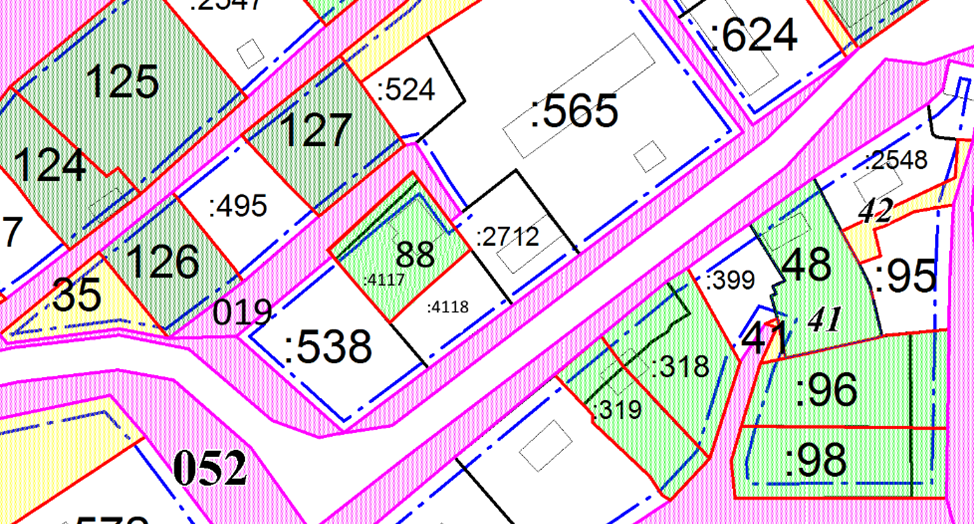 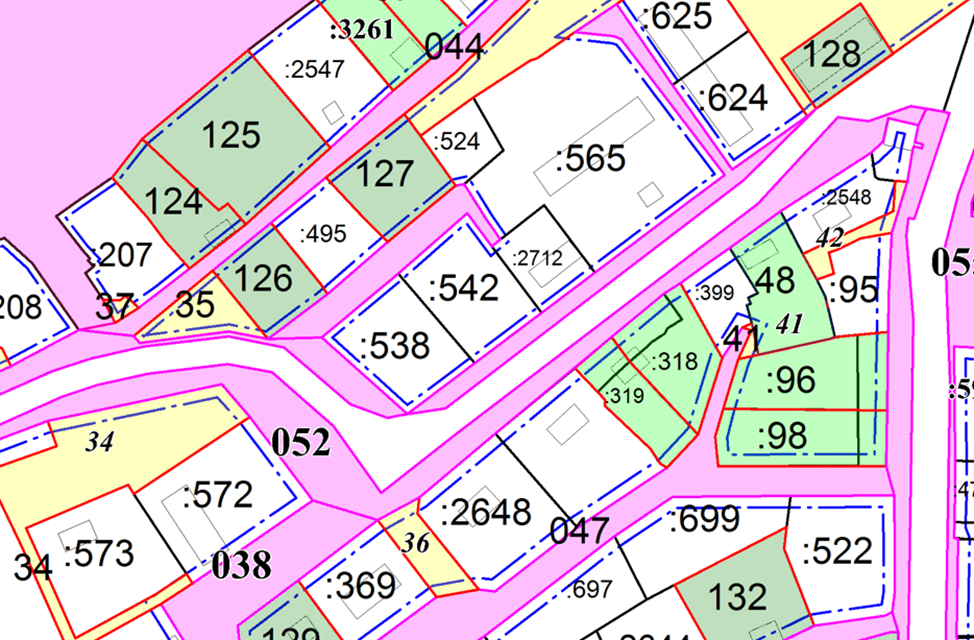 ИНДИВИДУАЛЬНЫЙ       ПРЕДПРИНИМАТЕЛЬБЕЛОУСОВ    ГЕОРГИЙ   ГЕННАДЬЕВИЧ684090, Камчатский край, г. Вилючинск, мкр. Центральный, д. 9, кв. 5     ИНН 410200085418, ОГРНИП 308414105000073р/с 40802.810.6.36170012608 к/с 30101.810.3.00000000607 БИК 044442607 СЕВЕРО-ВОСТОЧНОЕ ОТДЕЛЕНИЕ N 8645 ПАО СБЕРБАНКE-mail: geobelousov@mail.ru, Tел.,  WhatsApp: 8-924-781-07-14, Tel.:8-909-840-10-01___________________________________________________________________________________________________________________________Пояснительная записка по внесению изменений в проект планировки и межевания на застроенную территорию в кадастровом квартале 41:05:0101003 Елизовского городского поселения         1.1. Строку 119 из перечня видов разрешенного использования образуемых земельных участков приложения  Г  изложить в следующей редакции: «»;         1.2. В ведомости координат поворотных точек образуемых земельных участков приложения Г изложить в следующей редакции: Образуемый земельный участок с условным номером 066      2.1. Строку 120 из перечня видов разрешенного использования образуемых земельных участков приложения Г изложить в следующей редакции:«2.2. В ведомости координат поворотных точек образуемых земельных участков приложения Г изложить в следующей редакции:Образуемый земельный участок с условным номером 067      3.1. Строку 121 из перечня видов разрешенного использования образуемых земельных участков приложения Г изложить в следующей редакции:«»;3.2. В ведомости координат поворотных точек образуемых земельных участков приложения Г изложить в следующей редакции:Образуемый земельный участок с условным номером 068      4.1. Строку 122 из перечня видов разрешенного использования образуемых земельных участков приложения  Г  изложить в следующей редакции:«»;4.2. В ведомости координат поворотных точек образуемых земельных участков приложения Г изложить в следующей редакции:Образуемый земельный участок с условным номером 069      5.1. Строку 123 из перечня видов разрешенного использования образуемых земельных участков приложения Г изложить в следующей редакции:«»;5.2. В ведомости координат поворотных точек образуемых земельных участков приложения Г изложить в следующей редакции:Образуемый земельный участок с условным номером 0706.1. Строку 124 из перечня видов разрешенного использования образуемых земельных участков приложения Г изложить в следующей редакции:«»;6.2. В ведомости координат поворотных точек образуемых земельных участков приложения Г изложить в следующей редакции:Образуемый земельный участок с условным номером 071      7.1. Строку 84 из перечня видов разрешенного использования образуемых земельных участков приложения Г изложить в следующей редакции:«»;7.2. В ведомости координат поворотных точек образуемых земельных участков приложения Г изложить в следующей редакции:Кадастровый инженер                                                                                      Белоусов Г.Г.066Земельные участки (территории) общего пользования378116НомерДир уголДлинаXY1574720,181392440,812574825,081392529,873574943,691392633,494574947,971392641,245574960,821392679,16575030,721392711,347575126,021392782,688575156,521392806,89575171,361392816,6310575211,211392866,7111575220,371392862,6812575255,871392894,3113575252,831392977,8114575236,181393020,9315575192,721393089,1316575182,081393103,8217575196,881393115,4118575167,55139316419575139,251393144,2720575128,941393137,0921575024,641392875,1422574854,081392942,5323575031,71393273,5924574997,581393269,3625574957,761393264,4326574905,161393304,9227574861,661393238,328574826,291393257,5429574789,991393224,4630574778,311393190,9631574761,951393161,2932574740,751393135,3833574703,071393120,434574728,061392999,9635574575,91392970,8336574526,391393116,0637574519,881393139,5938574386,881392937,4539574430,181392931,2640574443,391392928,9341574395,91392652,9642574404,51392644,8443574425,291392627,2844574492,041392570,8945574560,511392553,7746574619,161392539,1147574620,321392536,2448574633,311392504,1849574623,721392454,5950574622,891392450,2951574656,6413924471574720,181392440,81067Земельные участки (территории) общего пользования54590НомерДир уголДлинаXY1575024,641392875,142575128,941393137,093575038,671393274,454575031,71393273,595574854,081392942,531575024,641392875,14068Отдых (рекреация)7999НомерДир уголДлинаXY1575139,251393144,272575167,5513931643575137,291393212,714575142,711393215,845575182,311393238,816575185,351393251,677575183,711393254,018575179,721393291,939575121,291393284,6910575096,111393281,5711575050,021393275,861575139,251393144,2712575161,371393249,3213575145,671393284,0214575096,911393277,8515575102,291393240,8512575161,371393249,32069Земельные участки (территории) общего пользования2208НомерДир уголДлинаXY1575121,291393284,692575179,721393291,933575167,131393411,754575163,011393411,415575167,381393363,776575168,481393351,77575154,771393332,228575127,191393293,071575121,291393284,69070Земельные участки (территории) общего пользования941НомерДир уголДлинаXY1575167,131393411,752575179,721393291,933575183,711393254,014575185,351393251,675575190,011393271,386575171,051393412,081575167,131393411,75071Отдых (рекреация)1842НомерДир уголДлинаXY1575050,021393275,862575039,661393274,583575038,671393274,454575128,941393137,095575139,251393144,271575050,021393275,86028Земельные участки (территории) общего пользования16282НомерДир уголДлинаXY1575345,631392853,492575345,681392884,513575343,681392918,024575342,11392943,165575341,521392966,946575337,161392991,167575339,41392991,338575339,271392993,639575335,11393014,6910575330,11393039,8411575326,061393052,212575313,841393074,1213575301,731393095,8514575289,911393117,0715575277,541393139,2716575265,011393161,7517575253,021393183,2818575215,281393250,9919575203,611393266,6720575199,921393298,4521575193,551393358,5822575186,961393417,2323575181,171393473,06245751781393521,8825575177,411393526,7726575174,391393546,727575166,421393545,8828575153,131393545,0629575194,41393238,8130575250,531393149,0131575246,751393131,132575293,31393057,6633575310,811393007,5634575315,051392987,1235575316,091392942,2836575317,421392924,1937575317,471392886,4738575301,841392867,7739575302,081392853,0440575333,351392853,491575345,631392853,49